
SPORT ‘BUDGET MASTER’ GUIDE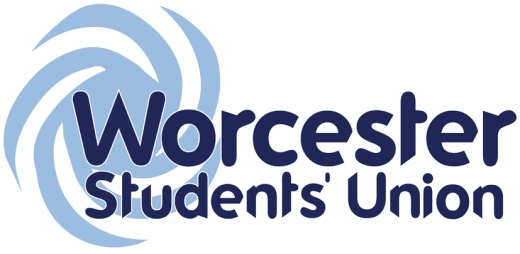 
June 2016
The ‘Budget Master’ is designed to help forecast your societies’ finances for the year. We feel (if used properly) this will be a helpful tool to ensure that your society is moving in the right direction financially year on yearIn order for this to work well, it is important that you put a reasonable amount of thought into it… so please, don’t just whack a load of random figures in and hope for the best! If you are struggling, just have a go. We can help rearrange and add things, but we need a starting pointPlease note: A number of the cells in the sheet are locked in order to protect the formulaContents Guide – the order we suggest you complete your sheetTAB 2 - INCOME BREAKDOWNUseful tips for the Income tab:Don’t panic, it is not as scary as it looks! Take your time, and fill in what you canTry to be as realistic as possible with your figuresIf the table is not applicable to your society, you do not have to put anything in itYou can always come back to this tab – you can estimate first, and then refine laterMembership Fees *This does not include ‘TeamWorc’ fee (formerly ‘SGS’)*Membership fee refers to the membership payment that will go directly to your account. Maximize your membership by adding alternative rates - e.g. we have many international students that arrive and courses that start in Jan/Feb, so a reduced 2nd semester membership will encourage them to joinYou need to provide us with a standard (and 2nd semester membership if applicable) rate by the deadline so we can set this up ready for the Sports & Activities FairExample:*Note: For the 16/17 academic year The ‘TeamWorc’ fee (formerly ‘SGS’) charge to cover the cost of administration of the club/society and member insurance has been subsidised by the University and therefore will not be a requirement for membership*
SponsorshipFirst and foremost, only state sponsorship deals which you have secured. A secured sponsorship is one that has been agreed by your Society Chair, the sponsor and the SU with the completed documentation (Sponsorship Contract)Example:*Note: If you are in the process of seeking sponsorship please refer to the Sponsorship Guide http://www.worcsu.com/sports_activities/resources/. All sponsorship documentation including the sponsorship contract can be found within this document*Students’ Union GrantIn this box you need to enter an item or event that you would like financial support with e.g. vital equipment/costumes/facility hire. You can apply for support to cover more than one item/event if necessary. Please be aware that the SU has a set amount of money to be shared across all societies; there is no guarantee your club will receive the full amount you state on this documentIf you would like to add more details to the description please insert a comment box to the spreadsheet. If you are not sure when it will be spent, insert which semester you are likely to spend it in. We do not provide grant money for social eventsExample: Receiving the grant – after budget sheets are returned, the SU the Grants Committee will convene to discuss how much to allocate each society, and what it can be spent on.*Note: When retrieving grant money, you will have to provide evidence that you are using the grant for support of the stated events/items*Subs/FeesThis refers to any money you take from your members throughout the year which you don’t include in your initial membership fee. Throughout the year you may have to charge members for the cost of sessions or external facility hire, for exampleWe are trying to push societies away from this in order to keep costs to members transparent, but recognise that sometimes this is necessary. Examples could include venue hire, society event entryExample: Kit/ClothingSurridge Sport is now the agreed supplier for all SU Sports club leisurewear (Club Hoodies/ T-shirts etc…) and Playing kit (Netball dresses, rugby shirts etc…). All leisurewear will be purchasable directly with Surridge by individuals, clubs do not need to collect funds. Playing kit purchased by the club must also be with Surridge and will be ordered by Purchase Order through the SU.To order kit/clothing, liaise with the supplier to create the ‘proof’ that you would like BUT do not order it yourself or collect money from your members! Bring the quote to the SU to organise an online member payment option and overall paymentExample:FinesThis table is for when your members need to repay the society if they incur charges that the society has had to pay. This could include playing fines or administration fees for exampleExample:Trip ReceiptsExcluding transport, this is any income from members who are paying to cover the cost of a trip. Examples could be entry fees, food costsExample:FundraisingFundraising refers to money raised for your society through events that you plan to run throughout the year. Governing bodies and charitable organisations (relevant to your society) may provide grants for you to undertake/run certain events. There is money out there so it is worth researching!Many societies also hold various fundraising events such as cake sales, shows and supermarket bag-packs. An original idea may be the key to raising more fundsExample:TravelYou may need to organise transport for trips (e.g. coach). Aim to cover the full cost of transport unless the society is subsidising some. If members are covering the full cost, then the amount must equal the amount on the “Travel” table on the expenditure tab.Use the “Transport quotes” tab to see how much a coach costs approximately.Note: Fee per member = Total cost of coach  X No. of members attendingExample: SU BUCS SubsidyThe Students’ Union subsidises BUCS transport by 2/3rds. You do not need to write anything in this box it calculates the subsidy from the expenditure. This is here to show the subsidy the SU provides.Example: Income SummaryOnce you have completed steps 1 – 10, your society’s income summary will be displayed at the bottom of the Income Breakdown tab. It will also update the Summary Sheet tabTAB 3 - EXPENDITURE BREAKDOWNUseful tips for the expenditure tab:Be as cautious as possible. If you think of something that may cost your society throughout the year but are unsure if it will materialise, account for it anyway!The more detail you go into with your expenditure, the better idea you’ll have about how you’re going to cover these costs with your incomeDo as much research as possible, so that you can provide more accurate figures. Look around for the best dealsMembership RefundThe SU offers a refund policy. If the member wishes for a refund within two weeks, we will honour it; after this we will only provide refunds in exceptional circumstances. Whilst you will never plan to have members withdraw, it can happen. Use the previous year’s accounts to estimate this figureExample:BUCS TravelThis is travel to all BUCS fixtures or Individual Championships. Please enter the full amount and either as Bus Hire, the fuel expenses to travel by car or the cost by public transport.Example:NON BUCS TravelThis is travel to any non-BUCS fixtures, such as local leagues or Champs.Example:Trip ExpenditureThis is for costs that are incurred organising a trip, but NOT the transport cost (which goes in the “Travel” table). Examples can include tickets, accommodation and food. If members are paying to cover the costs, make sure this is included on the Income tabExample:Kit/Clothing and EquipmentIn this section you need to account for the cost of any clothing and equipment that you are ordering. Obviously you can’t predict exactly how many members you will attract, so predict an ideal number that would want to purchase clothing; this should be the same number you use in section the “Kit/Clothing” table of income breakdown.Do your research for clothing and equipment – there may be cheaper options available. When considering buying equipment, remember that you will need to store it!Example:EventsThere may be costs when organising and running society events (this does not include trips to events organised by other organisation; these should go in the “trip expenditure” and “travel tabs”). Consider expenses of visiting staff, tickets which you will sell, equipment hire and so on (facility hire costs should be put in the “Venue Hire” table)Example:Venue HireYou may need to hire external facilities throughout the year to meet the needs of your society and its members. It is advisable to do some research into local facilities in order to find out costs and availabilityExample:CoachingYou need to arrange how many hours per week and the time period you wish for them to support you. You need to agree how and what you will pay the staff – hourly rate/yearly fee/ expenses? You also need to record the name of any voluntary staff, in which case the hourly rate will be ‘£0.00’.Example:*All staff must be Self Employed or Volunteers otherwise your society is, in effect, employing them. This can otherwise bring a number of complications, including tax liabilities. If they are a volunteer the maximum expenses are 45p per mile. If you are looking into acquiring the support of paid staff for you society, or are unclear as to your coaching situation, please contact the Sport Co-ordinator*OfficialsThis is where you need to account for the cost of referees/umpires if you use themExample:OtherThis section is for any other costs that are not included in the above tables. Things to consider are promotional costs (banners/posters/flyers), affiliations, insurance and so onPrinting through the Students’ Union is MUCH cheaper than using University printersExample:Expenditure SummaryOnce you have completed steps 1 – 10, your society’s expenditure summary will be displayed at the bottom of the Expenditure Breakdown tab. It will update the Summary Sheet tabExample:TAB 1 – SUMMARY SHEETThis sheet is locked to protect the formulae. It brings together info entered into Tab 2 and Tab 3TAB 4. CALENDARThe SU would like to know what your plans for the year are. This is so we can publicise your events and support you to do what you would like to do.Example:If you are not sure of the date of the event, be as accurate as you can (Month? Semester?)TAB 5. INVENTORY & EQUIPMENT
This table will hold an Inventory of the equipment held by the society, this includes costumes or other clothing. For the SU to able to insure and help with storage for equipment we need to know what the club has.
Example:*Don’t buy anything unless you have a long term storage solution*This table will hold your equipment development plans for your society over the next 5 years. The chances of the SU being able to fund an entire equipment replacement in 1 year is minimal, so you need to plan for expected costs and budget effectively for future equipment replacement. Only include capital or bulk equipment replacement, rather than consumables. Examples may be stage sets, bench steps, tools etc.TAB 6. USEFUL TRANSPORT COSTSThis tab includes a guide to Aston bus costs. The SU uses Aston’s because they are reliable and easy to deal with. Other companies are liable to take deposits which are not always refundable if you need to cancel. Example from 2014/15:As you can see from this example, it would cost your society £510 to transport 40 members to a venue in BedfordRecommended mileage rate for travel is 26p per mileUseful websites: www.nationalrail.co.uk www.trainline.com http://www.firstgroup.com/ukbus/ TAB 7. What a Member ExpectsIn this page, you must outline all of the costs that a new member will be expected to pay in your society throughout the year. It gives transparency, especially to new students, so that everyone knows how much it will cost them throughout the year, and what they are getting for their money. It means there are no hidden costs. Put [optional] after the name of the cost if the payment is not essential to the member, such as for Christmas social. Refer back to previous tabs if some costs have been covered
NOTE FOR CURRENT SOCIETIES COMPLETING OVER THE SUMMERAN ACCEPTABLE ‘BUDGET MASTER’ SHEET MUST BE RETURNED DIRECTLY TO HANNAH (h.chenneour-cocking@worc.ac.uk) BY SUNDAY 24th JULY AT THE LASTEST!
FAILURE TO DO SO MAY RESULT IN THE WITHDRAWAL OF YOUR CLUB FROM THE SPORTS & ACTIVITIES FAIR IN SEPTEMBERContentPage numberINCOME BREAKDOWN (Tab.2)
   - Steps 1-9 and Income Summary2-6EXPENDITURE BREAKDOWN (Tab.3)
   - Steps 1-9 and Expenditure Summary7-11		SUMMARY SHEET (Tab.1)12CALENDAR (Tab.4) 13INVENTORY & EQUIPMENT (Tab.5)14TRANSPORT QUOTES (Tab.6)15WHAT A MEMBER EXPECTS (Tab.7)15Membership Fees    *This does not include any "TeamWorc " fee (formerly 'SGS')*Membership Fees    *This does not include any "TeamWorc " fee (formerly 'SGS')*Membership Fees    *This does not include any "TeamWorc " fee (formerly 'SGS')*Membership Fees    *This does not include any "TeamWorc " fee (formerly 'SGS')*Set your membership prices for the year ahead - 'Standard' (full year membership) and a '2nd Semester' option are recommended. Set your membership prices for the year ahead - 'Standard' (full year membership) and a '2nd Semester' option are recommended. Set your membership prices for the year ahead - 'Standard' (full year membership) and a '2nd Semester' option are recommended. Set your membership prices for the year ahead - 'Standard' (full year membership) and a '2nd Semester' option are recommended. Name Predicted membersSociety Fee (£)TotalStandard15£10.00£150.002nd Semester5£6.00£30.00Grand Total Grand Total Grand Total £180.00SponsorshipSponsorshipFor help with sponsorship please contact your VP Student Activities. The Students' Union must approve all sponsorship agreements/contracts before they are signed/agreedFor help with sponsorship please contact your VP Student Activities. The Students' Union must approve all sponsorship agreements/contracts before they are signed/agreedName of secured SponsorAmount  (£)Organisation X£250.00Grand Total£250.00Students' Union GrantStudents' Union GrantStudents' Union GrantApply for your grant here - items should be something that the society needs, and MUST be listed in the "Expenditure Breakdown" tab. The SU will consider grant proposals once completed budgets are received by the set deadlineApply for your grant here - items should be something that the society needs, and MUST be listed in the "Expenditure Breakdown" tab. The SU will consider grant proposals once completed budgets are received by the set deadlineApply for your grant here - items should be something that the society needs, and MUST be listed in the "Expenditure Breakdown" tab. The SU will consider grant proposals once completed budgets are received by the set deadlineExpenditure item/cost to be coveredWhen will it be spent?Amount applied for (£)CostumesNovember 2016£200.00Facility HireDecember 2016£250.00Grand TotalGrand Total£450.00Subs/FeesSubs/FeesSubs/FeesSubs/FeesSubs/FeesAny ongoing/regular payments that members will be paying to the society, or payments for events (eg. tickets)Any ongoing/regular payments that members will be paying to the society, or payments for events (eg. tickets)Any ongoing/regular payments that members will be paying to the society, or payments for events (eg. tickets)Any ongoing/regular payments that members will be paying to the society, or payments for events (eg. tickets)Any ongoing/regular payments that members will be paying to the society, or payments for events (eg. tickets)EventFee per member (£)No of membersNo of eventsTotalVenue hire£2.001510£300.00 Society lecture entry £1.00301£30.00Grand Total Grand Total Grand Total Grand Total £330.00Kit/ClothingKit/ClothingKit/ClothingKit/ClothingKit/ClothingFor any kit/clothing your society wants to order, how much money will you collect from your members? Make sure the full order cost is coveredFor any kit/clothing your society wants to order, how much money will you collect from your members? Make sure the full order cost is coveredFor any kit/clothing your society wants to order, how much money will you collect from your members? Make sure the full order cost is coveredFor any kit/clothing your society wants to order, how much money will you collect from your members? Make sure the full order cost is coveredFor any kit/clothing your society wants to order, how much money will you collect from your members? Make sure the full order cost is coveredKit/Clothing TypeFee per member (£)No of membersNo of ordersTotalLeavers T-shirt£12.00101£120.00£0.00Grand Total Grand Total Grand Total Grand Total £120.00FinesFinesFinesFinesFinesAny money that members must reimburse the society with for fines or administration chargesAny money that members must reimburse the society with for fines or administration chargesAny money that members must reimburse the society with for fines or administration chargesAny money that members must reimburse the society with for fines or administration chargesAny money that members must reimburse the society with for fines or administration chargesReason for FineFee per member (£)No of membersNo of eventsTotalYellow card fine£5.0011£5.00£0.00Grand Total Grand Total Grand Total Grand Total £5.00Trip ReceiptsTrip ReceiptsTrip ReceiptsTrip ReceiptsTrip ReceiptsAny income that members pay towards covering the cost of a trip they are attending (excluding transport), such as entry feesAny income that members pay towards covering the cost of a trip they are attending (excluding transport), such as entry feesAny income that members pay towards covering the cost of a trip they are attending (excluding transport), such as entry feesAny income that members pay towards covering the cost of a trip they are attending (excluding transport), such as entry feesAny income that members pay towards covering the cost of a trip they are attending (excluding transport), such as entry feesTrip Payment DetailsFee per member (£)No of membersNo of eventsTotalBristol Competition entry £15.00101£150.00£0.00Grand Total Grand Total Grand Total Grand Total £200.00FundraisingFundraisingEvents you will run to raise money for your society - events, bake sales, bag packs etcEvents you will run to raise money for your society - events, bake sales, bag packs etcFundraising EventTarget Income (£) Bake sale£30.00Car wash£60.00Flash mob + performance£50.00Grand Total£140.00TravelTravelTravelTravelTravelAmount members should put towards transport to an event - make sure that the full cost for transport is coveredAmount members should put towards transport to an event - make sure that the full cost for transport is coveredAmount members should put towards transport to an event - make sure that the full cost for transport is coveredAmount members should put towards transport to an event - make sure that the full cost for transport is coveredAmount members should put towards transport to an event - make sure that the full cost for transport is coveredTripFee per member (£)No of membersNo of eventsTotalBristol competition transport£12.00301£360.00£0.00Grand TotalGrand TotalGrand TotalGrand Total£360.00SU BUCS SubsidySU BUCS SubsidyThe Students' Union subsidises BUCS transport by 2/3rds. This shows the total subsidy the SU will make towards you BUCS transport and is automtically populated by the amount spent on BUCS transport in the Tab 3. Expenditure Breakdown. You do not need to fill this section in.The Students' Union subsidises BUCS transport by 2/3rds. This shows the total subsidy the SU will make towards you BUCS transport and is automtically populated by the amount spent on BUCS transport in the Tab 3. Expenditure Breakdown. You do not need to fill this section in.Grand Total£0.00Membership Fees£180.00Sponsorship£250.00Grant£450.00Subs/Fees£330.00Kit/Clothing£120.00Fines£5.00Trip Receipts£200.00Fundraising£140.00Travel£360.00SU BUCS Subsidy£15.00Total income£2050.00Membership RefundMembership RefundMembership RefundMembership RefundBased on previous years, how many memberships do you expect to be refunded this year? Estimate for new membership typesBased on previous years, how many memberships do you expect to be refunded this year? Estimate for new membership typesBased on previous years, how many memberships do you expect to be refunded this year? Estimate for new membership typesBased on previous years, how many memberships do you expect to be refunded this year? Estimate for new membership typesMembership TypeMembership price (£)No of refunds expectedTotalStandard£10.001£10.00£0.00£0.00Grand Total Grand Total Grand Total £10.00BUCS TravelBUCS Travel, bus hire/cars or  public transport - Input the full cost and the spreadsheet will work out the amount.BUCS Travel, bus hire/cars or  public transport - Input the full cost and the spreadsheet will work out the amount.BUCS Travel, bus hire/cars or  public transport - Input the full cost and the spreadsheet will work out the amount.BUCS Travel, bus hire/cars or  public transport - Input the full cost and the spreadsheet will work out the amount.BUCS Travel, bus hire/cars or  public transport - Input the full cost and the spreadsheet will work out the amount.BUCS Travel, bus hire/cars or  public transport - Input the full cost and the spreadsheet will work out the amount.Competition/ LeagueMethod of TransportDestinationBUS Hire totalCAR cost totalPublic transport cost totalTotalBUCS Badminton Champs Car Sheffield  115.00£115.00£0.00£0.00Grand TotalGrand TotalGrand TotalGrand TotalGrand TotalGrand Total£115.00TravelTravelTravelTravelTravelAny transport for events and trips you are organising - use tab 6 "Useful Transport Costs" to work out the likely costAny transport for events and trips you are organising - use tab 6 "Useful Transport Costs" to work out the likely costAny transport for events and trips you are organising - use tab 6 "Useful Transport Costs" to work out the likely costAny transport for events and trips you are organising - use tab 6 "Useful Transport Costs" to work out the likely costAny transport for events and trips you are organising - use tab 6 "Useful Transport Costs" to work out the likely costEventLocation (if known)No of attendeesCost (£)TotalWM Champs Telford30£335.00£335.00£0.00Grand Total Grand Total Grand Total Grand Total £335.00Trip ExpenditureTrip ExpenditureTrip ExpenditureTrip ExpenditureAny costs associated with a trip (excluding transport) - this could be tickets, accommodation costs or consumables, for example (remember to add the amount the members are contributing towards a trip on the "Income Breakdown" tab - travel/trip receipts)Any costs associated with a trip (excluding transport) - this could be tickets, accommodation costs or consumables, for example (remember to add the amount the members are contributing towards a trip on the "Income Breakdown" tab - travel/trip receipts)Any costs associated with a trip (excluding transport) - this could be tickets, accommodation costs or consumables, for example (remember to add the amount the members are contributing towards a trip on the "Income Breakdown" tab - travel/trip receipts)Any costs associated with a trip (excluding transport) - this could be tickets, accommodation costs or consumables, for example (remember to add the amount the members are contributing towards a trip on the "Income Breakdown" tab - travel/trip receipts)EventExpenditure itemCost (£)TotalCompetitionEntry Tickets£150.00£150.00£0.00Grand Total Grand Total Grand Total £200.00Kit/Clothing and EquipmentKit/Clothing and EquipmentKit/Clothing and EquipmentKit/Clothing and EquipmentAny kit or clothing you are buying for your members (remember to add the amount the members are contributing on the "Income Breakdown" tab). Any kit or clothing you are buying for your members (remember to add the amount the members are contributing on the "Income Breakdown" tab). Any kit or clothing you are buying for your members (remember to add the amount the members are contributing on the "Income Breakdown" tab). Any kit or clothing you are buying for your members (remember to add the amount the members are contributing on the "Income Breakdown" tab). DescriptionNo of itemsCost per item (£)TotalEquipment10£12.00£120.00Grand Total Grand Total Grand Total £120.00EventsEventsEventsEventsEventsAny costs associated with an event (excluding external trips). This could include consumables (such as tickets/food), DJ hire or speaker expensesAny costs associated with an event (excluding external trips). This could include consumables (such as tickets/food), DJ hire or speaker expensesAny costs associated with an event (excluding external trips). This could include consumables (such as tickets/food), DJ hire or speaker expensesAny costs associated with an event (excluding external trips). This could include consumables (such as tickets/food), DJ hire or speaker expensesAny costs associated with an event (excluding external trips). This could include consumables (such as tickets/food), DJ hire or speaker expensesEventExpenditure itemNo of itemsCost per item (£)TotalLectureSpeaker travel expenses1£25.00£25.00£0.00Grand Total  Grand Total  Grand Total  Grand Total  £25.00Venue HireVenue HireVenue HireVenue HireVenue HireCosts for hiring external facilities - bear in mind that Students' Union and University facilities have no cost attachedCosts for hiring external facilities - bear in mind that Students' Union and University facilities have no cost attachedCosts for hiring external facilities - bear in mind that Students' Union and University facilities have no cost attachedCosts for hiring external facilities - bear in mind that Students' Union and University facilities have no cost attachedCosts for hiring external facilities - bear in mind that Students' Union and University facilities have no cost attachedEventFacilityNo of eventsCost per event (£)TotalTrainingVenue X10£25.00£250.00£0.00Grand Total Grand Total Grand Total Grand Total £250.00CoachingCoachingCoachingCoachingCoachingCoachingCoachingAny paid staff such as coaches/instructors (include any voluntary staff). Use either a yearly fee figure OR the hourly rate, Hours per week and No. of weeks. If you also contribute to their expenses, add this inAny paid staff such as coaches/instructors (include any voluntary staff). Use either a yearly fee figure OR the hourly rate, Hours per week and No. of weeks. If you also contribute to their expenses, add this inAny paid staff such as coaches/instructors (include any voluntary staff). Use either a yearly fee figure OR the hourly rate, Hours per week and No. of weeks. If you also contribute to their expenses, add this inAny paid staff such as coaches/instructors (include any voluntary staff). Use either a yearly fee figure OR the hourly rate, Hours per week and No. of weeks. If you also contribute to their expenses, add this inAny paid staff such as coaches/instructors (include any voluntary staff). Use either a yearly fee figure OR the hourly rate, Hours per week and No. of weeks. If you also contribute to their expenses, add this inAny paid staff such as coaches/instructors (include any voluntary staff). Use either a yearly fee figure OR the hourly rate, Hours per week and No. of weeks. If you also contribute to their expenses, add this inAny paid staff such as coaches/instructors (include any voluntary staff). Use either a yearly fee figure OR the hourly rate, Hours per week and No. of weeks. If you also contribute to their expenses, add this inNameYearly fee (£) ORHourly rate (£)Hours per weekNo. of weeksOther expenses (£)TotalRugby Coach£25.00115£0.00£375.00Grand Total Grand Total Grand Total Grand Total Grand Total Grand Total £375.00OfficialsOfficialsOfficialsOfficialsOfficialsCosts for using officialsCosts for using officialsCosts for using officialsCosts for using officialsCosts for using officialsDescriptionRate per eventNo of eventsExpenses (£)TotalSociety football match referee£10.005£0.00£50.00£0.00Grand Total Grand Total Grand Total Grand Total £50.00OtherOtherOtherOtherAny other costs that do not fit into the above categories - could include advertising (banners/posters/flyers), insurance, affiliations or other consumablesAny other costs that do not fit into the above categories - could include advertising (banners/posters/flyers), insurance, affiliations or other consumablesAny other costs that do not fit into the above categories - could include advertising (banners/posters/flyers), insurance, affiliations or other consumablesAny other costs that do not fit into the above categories - could include advertising (banners/posters/flyers), insurance, affiliations or other consumablesDescriptionNo of itemsCost per item (£)Total#TeamWorc Banner1£25.00£25.00Posters20£0.10£2.00Flyers200£0.05£10.00Affiliation to NGB1£120.00£120.00Grand TotalGrand TotalGrand Total£157.00Membership Refund£0.00BUCSTravel£0.00Travel Non BUCS£0.00Trip Expenditure£0.00Kit/Clothing and Equipment£0.00EventsEventsEvents£0.00Venue Hire£0.00Coaching£0.00Officials£0.00Other£0.00Total ExpenditureTotal ExpenditureTotal Expenditure£0.00Sport Name: IncomeBudget  2016/17 Description Membership Fees£0.00Income from students purchasing membershipsSponsorship£0.00Money earned through sponsorship dealsGrant£0.00Application for grant money to cover expenses or equipmentSubs/Fees£0.00Payments members make to the society not included in membershipKit/Clothing£0.00Members' payments for kit/clothing. Repair or maintenance of equipmentFines£0.00Member reimbursements to the society for fines or admin chargesTrip Receipts£0.00Members' payments for trip expensesFundraising£0.00Society fundraising from eventsTravel£0.00Members' payments for transport expensesSU BUCS Travel Subsidy£0.00SU BUCS travel subsidyTotal Income£0.00ExpenditureBudget  2016/17 Description Membership Refund£0.00Anticipated number of refunds based on previous yearsBUCS Travel£0.00Transport to BUCS competitionsTravel NON BUCS£0.00Transport for planned tripsTrip Expenditure£0.00Costs associated with planned trips (excluding transport)Kit/Clothing and Equipment£0.00Amount of kit/clothing and kit to orderEvents£0.00Costs associated with an event (excluding external trips)Venue Hire£0.00External facility hireCoaching£0.00Anyone paid for services rendered to the society (excluding officials)Officials£0.00Cost for referees/officialsOther£0.00Miscellaneous expenditure - advertising/insurance/affiliations/consumablesTotal Expenditure£0.00Total Income£0.00Total Expenditure£0.00End of year balance 2015-16£0.00Forecast balance 2017£0.00Calendar 2016-17Calendar 2016-17Calendar 2016-17Calendar 2016-17The Students' Union would like to know your regular activity timetable so we can publicise it to prospective members.The Students' Union would like to know your regular activity timetable so we can publicise it to prospective members.The Students' Union would like to know your regular activity timetable so we can publicise it to prospective members.The Students' Union would like to know your regular activity timetable so we can publicise it to prospective members.Nature of ActivityWhere do you meet?When?What time? Kayak Training  Kings Pool Tuesdays  7.30-9pmThe Students' Union would like to support, publicise and celebrate your plansThe Students' Union would like to support, publicise and celebrate your plansThe Students' Union would like to support, publicise and celebrate your plansThe Students' Union would like to support, publicise and celebrate your plansTitle of planned trip/eventVenue/DestinationKnown date (00/00/00)Planned Date (Month) Quidditch competition Birmingham 10-11th November 16Equipment InventoryEquipment InventoryEquipment InventoryEquipment InventoryEquipment InventoryEquipment InventoryEquipment InventoryDescriptionOwnerConditionStored where?Replacement costQuantityAge Fans Society Good SU £22.99 3 1 yr CD Player Secretary Poor Home £30 1 3 yrs Weights University Average Sports Centre £20 15 sets 4 yrs3-5 Year Equipment Replacement Plan3-5 Year Equipment Replacement Plan3-5 Year Equipment Replacement Plan3-5 Year Equipment Replacement Plan3-5 Year Equipment Replacement Plan3-5 Year Equipment Replacement PlanItem DescriptionNumber RequiredCost per itemTotalYear 12016-17Replacement Lighting Equipment2 £94.50 £189.00Year 22017-18Replacement Lighting Equipment2 £94.50 £189.00Year 32018-19Replacement Lighting Equipment2 £94.50 £189.00Year 42019-20Replacement Lighting Equipment2 £94.50 £189.00Year 52020-21Replacement Lighting Equipment2 £94.50 £189.00DESTINATION161922-3340495153575963Aston235245260300305310315320325330Bangor495505600785790795800805810815Bath310320375420425430435440445450Bedford365375425510515520525530535540Birmingham 240250280300305310315320325330